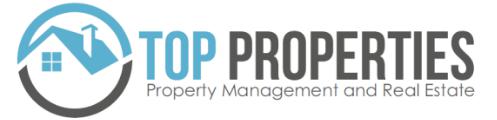 LocationTenant Name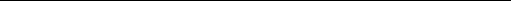 Address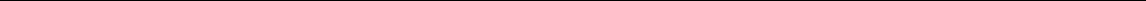 StreetTenant Packet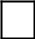 Copy of Lease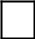 Copy of Lead Based Paint Disclosure (if needed)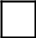 Broker Disclosure to TenantMove in ChecklistDate:	Time: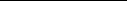 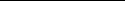 City	Zip CodeUtility Information Sheet Property Contact Sheet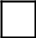 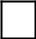 Payments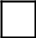 Security Deposit $________Utility Transfers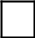 Transferred By: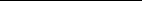 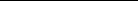 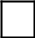 Water	 Sewer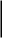 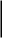 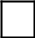 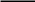 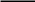 _______________________________Date: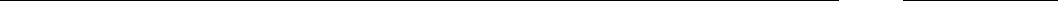 Keys Provided With Property____ Entry Gate (key/card) circle one	____ Garage Side Door Key____ Building Entry (key/card) circle one	____ Pool____ Front Door Keys	____Clubhouse (key/card) circle one____ Back Side Door	____ Mail Key____Garage Door Opener	____ Fence/Gate KeyBy signing below I understand that the keys listed above were provided on move in day and that any keys not returned at the time of the lease termination will be subject to a fine of $5.00 per standard key and the cost of replacement for specialty keys and openers with an additional $20.00 for duplication.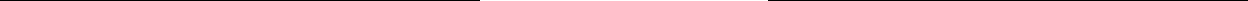 Tenant	(Print Name)	Tenant (Signature)ElectricGasFirst Month's Rent $Pet Deposit $